Sunday 11 December 	                                                                            Divine Office Week 3OUR LADY OF LOURDES AND SAINT CECILIAParish Administrator: Mgr Francis JamiesonLandline: 01258 452051 Mobile: 07826 732493Hospital RC Chaplains:Dorchester:  Fr Barry Hallett 01305 255198; Poole: Deacon Declan McConville 01202 442167 Newsletter:  newsletterblandfordcatholics@yahoo.co.ukWebsite:  blandfordcatholics.orgPlymouth Diocesan Trust Registered Charity No. 213227Please keep in your prayers:   Iris Bell; Christopher; Noreen Breadmore; Christina and John Morley;  Leeah, Marjorie’s daughter;   Leander;  Sandra, Teresa and Tom’s niece;  Father Tom, and all at the Care Home where he is chaplain; and all families of those suffering at this time.MASS INFORMATION CORRECT AT TIME OF PUBLISHING BUT MAY BE SUBJECT TO CHANGE AT SHORT NOTICETHIRD WEEK OF ADVENT YEAR A2Saturday December 10    Our Lady of Loreto (Opt Mem); St John Roberts9.30am LATIN MASS THIRD SUNDAY OF ADVENT    GAUDETE SUNDAY     5.30pm    Vigil Mass of SundaySunday December 11  9.00am   HOLY MASS   Monday  December 12 Our Lady of Guadalupe9.10am Morning Prayers   9.30am HOLY MASSTuesday  December 13   St Lucy  (Mem)6.10pm Evening Prayers  6.30pm  HOLY MASSWednesday  December 14   St John of the Cross, Doctor of the Church (Mem)9.10am Morning Prayers  9.30am HOLY  MASSThursday December 159.10am Morning Prayers  9.30am HOLY MASSFriday December 16   9.10am Morning Prayers   9.30am HOLY MASSfollowed by BenedictionSaturday December 179.30am LATIN MASS FOURTH SUNDAY OF ADVENT         5.30pm    Vigil Mass of SundaySunday December 18  9.00am   HOLY MASS   PUTTING ALL CHILDREN FIRST – ESPECIALLY AT CHRISTMAS TIME  Please take time to visit our nativity over the Christmas period. The collection will be donated to the Catholic Children’s Society (Plymouth) as it works across the Diocese spreading God’s love and giving families hope in times of crisis. Thank you for your generosity.  Thank you for all that you do for CCSP and on behalf of all the staff and trustees, we wish you and your parishioners a peaceful Christmas and a Happy New Year.Vicki Dunstone  Fundraiser and Communications Officer Catholic Children’s Society (Plymouth)We have CHRISTMAS CARDS for sale in church that are made by the cloistered Carmelite nuns of the Sheffield Carmel: 60p each for the larger; 50p for the smaller.  I have known the convent for 60 years, a good set of very sensible women, mostly from Yorkshire, who live a life of poverty and prayer.  That does not sound much fun, but I assure you that it would be difficult to find a more cheerful group.AS USUAL THE 1ST MASS OF CHRISTMAS ON CHRISTMAS EVE WILL BE A CHILDREN'S MASS. It's lovely to have as many children involved as possible. If your child would like to participate eg. in reading a prayer or acting out the nativity story, please get in touch, if you haven't already done so, by emailing me on alisoncain@gmail.com. If you will have visiting children/grandchildren with you on Christmas eve, who would like to take part, please let me know, there's always room for extra shepherds or angels. If possible, we will have short practices after mass on Sunday 11th and Sun 18th.  Thank you, Ali WEEKLY OFFERINGS £240.69.  CAFOD FAMILY FAST DAY  £414. MARYS MEALS (YULETIDE FESTIVAL)   £202. Thanks to all who contributed.  Ruth  PILGRIMAGE TO LOURDES AND OTHER SHRINES  With blessings on every one of our parish family,Father Francis   ANY OTHER BUSINESS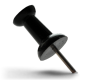 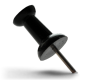 FOOD BANK Thursday afternoons 2 -4 pm  Come along to the Food Bank for a warm welcome,a hot drink, cake and a chat.  Thank you  Jan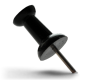 